PERHITUNGAN DRAINASE JALANPADA RUAS JALAN MARGASARI – SUNGAI PAYANG KEC. LOA KULUSugeng Widodo 1)ABSTRAKKerusakan jalan lebih sering dihubungkan dengan beban kendaraan yang melintas,namun  dalam  fakta  di  lapangan  kerusakan  jalan  dapat  disebabkan  oleh  banyak  hal diantaranya adalah banjir dan genangan pada badan jalan.Secara umum badan jalan yang lebih sering mengalami banjir atau lebih sering tergenang akan mengakibatkan jalan tersebut rentan dan lebih cepat mengalami kerusakan dari umur rencananya dibandingkan jalan yang jarang atau tidak sering terendam banjir atau genangan air hujan.Konstruksi jalan seringkali dibangun tanpa dilengkapi dengan  bangunan pelengkap jalan seperti saluran samping, pematah arus, gorong-gorong atau culvert dan sebagainya. Kondisi seperti ini seringkali ditunjang dengan kondisi medan jalan yang berada di daerah cekungan   atau lembah sehingga posisi pembuangan air hujan yang melimpas pada badan jalan tidak dapat dialirkan.Ruas  jalan  yang  menghubungkan  daerah  Margasari  dengan  Sungai  Payang  yang berada di Kecamatan Loa Kulu merupakan ruas jalan yang melintasi daerah perbukitan dengan cekungan-cekungan atau lembah-lembah yang berpotensi menjadikan badan jalan rentan terendam banjir dan genangan pada saat hujan terjadi. Selain itu pada ruas ini juga terdapat beberapa anak sungai kecil yang pada saat kemarau tidak terlihat debitnya, namun pada saat musim hujan maka air akan melimpas dan menggenangi permukaan badan jalan bahkan pada beberapa titik di ruas ini akan mengalami banjir setempat.Pada penelitian ini dilakukan perhitungan drainase, Dalam perencanaan gorong- gorong atau culvert, kemiringan memanjang (S) yang disarankan adalah 0,5% sampai 2% dengan pertimbangan faktor-faktor lain yang dapat mengakibatkan terjadinya pengedapandan erosi di inlet dan outlet gorong-gorong.Apabila bangunan transisi dibuat dari tanah, maka kecepatan aliran yang diijinkan di dalam culvert adalah 1 m/detik, dengkan apabila dipilih bangunan transisi dari pasangan batu atau beton, maka kecepatan aliran yang diijinkan di dalam culvert adalah 1,5 m/detik.Kata kunci : drainase, hujan, debit, penulangan, diameter.1) Karya Siswa Mahasiswa Jurusan Teknik Sipil Fakultas Teknik Universitas 17 Agustus 1945 SamarindaPENDAHULUAN Latar BelakangSecara umum air dapat dikategorikan sebagai musuh utama dari bahan jalan, dimana struktur badan jalan dan perkersan badan jalan yang sering direndam banjir dan genangan air hujan akan lebih cepat mengalami kerusakan struktural.Pembangunan konstruksi jalan yang tidak  dilengkapi  dengan  bangunan pelengkap jalan seperti saluran samping, pematah arus, gorong-gorong atau culvert dan sebagainya, akan berpotensi mengalami kerusakan lebih awal apabila terus menerus mengalami genangan. Genangan pada badan jalan dapat terjadi akibat banyak faktor diantaranya adalah kondisi topografi dan medan jalan, kondisi geometrik jalan yang kurang mumpuni pada saat dibangun dan masih banyak faktor lain, disamping posisi jalan yang memang berada di daerah rawan banjir.TujuanAdapun tujuan yang ingin dicapai dalam penelitian ini adalah sebagai berikut:1. Mengetahui    debit    limpasan    yang terjadi.2. Mengetahui     perhitungan     dimensi drainase.LANDASAN TEORIDefinisi DrainaseDrainase adalah prasarana yang berfungsi mengalirkan air permukaan ke badan air atau bangunan resapan buatan.Sedangkan drainase perkotaan adalah drainase  di  wilayah  perkotaan  yang berfungsi mengendalikan kelebihan air permukaan sehingga tidak mengganggu aktivitas masyarakat dan lingkungan dan dapat  memberikan  manfaat  bagi masyarakat (Suripin, 2000).Dari sudut pandang teknik sumber daya air, drainase adalah sistem atau sarana dan prasarana dalam penanganan kelebihan air (Suripin, 2000).Jenis-Jenis DrainaseBerdasarkan definisi tersebut, drainase dibedakan menjadi:1. Drainase  hujan  daerah  pemukiman yaitu drainase yang berfungsi untuk mengendalikan kelebihan air hujan atau air permukaan dari daerah pemukiman atau perkotaan.2. Drainase jalan  adalah drainase  yang berfungsi untuk mengeringkan permukaan jalan dan mengatur kedudukan  muka  air  tanah sedemikian rupa sehingga tidak mengganggu kestabilan konstruksi badan jalan atau melemahkan daya dukung tanah dasar dan konstruksi perkerasan jalan.3. Drainase lahan adalah drainase yang berfungsi mengatur tinggi genangan atau tinggi muka air tanah sedemikian rupa untuk menjamin pertumbuhan tanaman secara optimal.Sistem DrainaseSistem drainase adalah sekumpulan dari beberapa sarana dan prasarana drainase yang saling berhubungan membentuk satukesatuan  (Suripin,  2000).  Secara  umum, sistem drainase terdiri atas :1. Daerah tangkapan (catchment area).2. Saluran.3. Bangunan   pelintas   seperti   gorong- gorong, box culvert dan lain sebagainya.4. Bangunan   pelengkap   dan   fasilitas penunjang lainnya.Tujuan DrainaseAdapun  tujuan  dari  drainase  dibangun adalah :1. Mengendalikan        kelebihan        airpermukaan  di  permukaan  jalan  atau dalam wilayah perkotaan.2. Melestarikan atau konservasi sumber daya air dan lingkungan pemukiman yang sehat.3. Menambah cadangan air tanah.Konsep DrainasePada masa yang lalu drainase perkotaan dirancang untuk membuang kelebihan air secepatnya dari daerah pemukiman atau permukaan jalan, tetapi sebagai  konsekuensinya  menimbulkan biaya konstruksi sangat mahal dan penggunaan lahan cukup besar.Dalam konsep baru, drainase dirancang untuk mengendalikan air permukaan agar tidak merugikan, tetapi sebaliknya memberi manfaat bagi masyarakat dan lingkungan. Dengan konsep baru penanganan drainase lebih bersifat menggunakan  metode  retensi  atau genangan, metode infiltrasi atau imbuhan buatan (artificial recharge), dan penyaluran serta pembuangan secara teratur air kelebihan yang tidak tertangani dengan cara retensi dan infiltrasi ke badan air penerima seperti sungai, danau, laut dan sebagainya.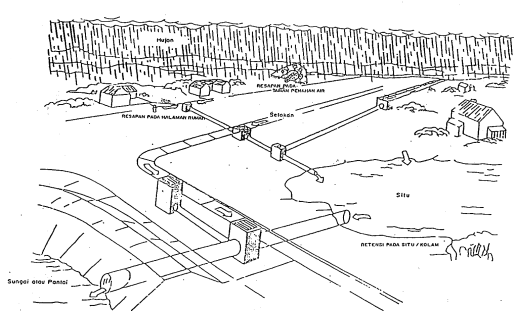 Gambar 2.1 Contoh sistem drainase Sumber : Manual No.01-1-BM-2005CulvertDefinisi CulvertCulvert  atau  gorong-gorong  adalah sistem drainase yang berfungsi untuk mengalirkan   air   dari   sisi   jalan   ke   sisi lainnya. Untuk itu desainnya harus juga mempertimbangkan faktor hidrolis dan struktur, agar supaya gorong-gorong dapat berfungsi mengalirkan air dan mempunyai daya dukung terhadap beban lalu lintas dan timbunan tanah.Tipe dan Jenis KonstruksiCulvert merupakan sistem drainase jalan, sehingga mengingat fungsinya maka culvert disarankan dibuat dengan tipe konstruksi yang permanen seperti pipa (pipe culvert), kotak beton (box culvert) dan pasangan batu dengan desain umur rencana minimal 10 tahun pelayanan.Penentuan tipe culvert permanen pada umumnya ditentukan oleh tempat yang tersedia di lokasi pekerjaan dan tingginya timbunan. Tipe culvert ada tiga yaitu :1. Tipe persegiTipe persegi (box culvert) sangat berguna dalama keadaan dimana debit yang harus dilewatkan melintasi jalan sangat besar dan permukaan alirannya mendekati permukaan jalan karena tinggi timbunan badan jalan sangat terbatas.a.  Keuntungan     Tidak  terdapat  kendala  dalammenampung    debit    rencan    yang besar. Tidak   terdapat   kendala   terhadap tinggi timbunan untuk penutup culvert.  Pemeliharaan relatif mudah. Pengecoran       culvert       dapat dilakukan di lokasi pekerjaan atau insitu atau di tempat lain yang kemudian diangkut ke lokasi pekerjaan, dimanahal tersebut sangat tergantung dari lokasi kondisi pekerjaan.  dapat dilewati kendaraan berat.b. Kerugian  Pekerjaan harus dilaksanakan oleh tenaga  yang  berpengalaman dengan pengawasan yang ketat. Pada   lokasi   pekerjaan   yang terpencil, terdapat kemungkinan kesulitan untuk mendapatkan material box culvert seperti baja tulangan, aggregat, semen dan material lain yang dibutuhkan.  Untuk   dapat   dilalui   kendaraan harus menunggu proses pengeringan sesuai dengan ketentuan umur beton yang diperlukan.Komposisi CulvertKarena berfungsi menyalurkan air pada permukaan jalan dan dipasang melintang pada penampang jalan atau memotong jalan, maka konstruksi culvert harus  direncanakan  untuk  mampu menerima beban lalu lintas yang melintas di atasnya,  sehingga  bagian-bagian  dari culvert terdiri dari :1. Kanal air utamaKanal air merupakan bagian utama dari konstruksi box culvert yang berfungsi untuk mengalirkan air.2. Tembok kepalaTembok   kepala   merupakan   bagian dari  culvert,  yang  menopang  ujung dan lereng jalan. Bagian yang serupa adalah tembok penahan (sayap) yang dipasang bersudut dengan tembok kepala, untuk menahan bahu dan kemiringan jalan.3. ApronApron adalah lantai dasar dari culvert yang dibuat pada tempat masuk untuk mencegah terjadinya erosi dan dapat berfungsi sebagai dinding penyekat lumpur.Desain Penampang CulvertDalam  perencanaan  jalan, penempatan dan penentuan jumlah culvert, harus diperhatikan terhadap fungsi dan medan setempat, sehingga agar dapat berfungsi dengan baik, maka culvert harus ditempatkan pada :1. Lokasi  jalan  yang  memotong  aliran air.2. Daerah    cekung    yang    merupakan tempat air dapat menggenang.3. Tempat kemiringan jalan yang cukup tajam, yang merupakan tempat air dapat merusak lereng dan badan jalan.4. Kedalaman     culvert     yang     aman terhadap  permukaan  jalan  minimum60 cm dari permukaan.Disamping penempatan harus juga diperhatikan  faktor-faktor  lain  sebagai bahan pertimbangan, seperti aliran air alamiah,  tempat  air  masuk,  sudut  yang tajam pada hagian pengeluaran (out let). Dengan   memperhatikan   faktor   tersebut maka penempatan culvert disarankan untuk daerah datar dengan jarak maksimum 300 m.Kriteria Perencanaan CulvertKriteria  perencanaan  memuat batasan-batasan   atau   rambu-rambu   yangharus dijadikan dasar atau acuan untuk perencanaan agar tujuan proyek tercapai. Pada dasarnya kriteria perencanaan drainase atau   sistem   draianse,   mencakup   aspek teknis dan non teknis, dimana kriteria teknis dibagi menjadi 3 kategori, yaitu:1. Kriteria hidrologi.2. Kriteria hidrolis.3. Kriteria konstruksi.Kriteria HidrologiUmumSecara umum, kriteria hidrologis menghendaki bahwa sistem drainase harus mampu mengalirkan debit rancangan dan untuk   mencapai   tujuan   tersebut,   maka dalam menetapkan debit rancangan harus diperhitungkan :1.	Sumber   air   yang   akan   dibuang seperti air hujan, air limbah dan air tanah.2.	Letak  dan  karakteristik  badan  air penerima yang mencakup kuantitas, kualitas dan fluktuasi muka air atau debit termasuk kemungkinan adanya banjir kiriman.3.	Karakteristik       daerah       layanan, mencakup  luas  dan  kemiringan lahan  atau  jalan,  koefisien pengaliran, dan panjang aliran yang terpanjang atau terjauh.4.	Curah hujan yang mencakup, durasi dan frekuensi curah hujan. Pada dasarnya curah hujan bersifat probabilistik sehingga panjang rangkaian  data  harus  diambil minimal 10 tahun.METODOLOGI PENELITIAN Lokasi dan Kondisi Lokasi PenelitianLokasi PenelitianLokasi penelitian terletak di Ruas JalanBukit Biru – Marga Sari Kecamatan LoaKulu, Kabupaten Kutai Kartanegara, seperti yang terlihat dalam gambar di bawah ini.LokasiPenelitian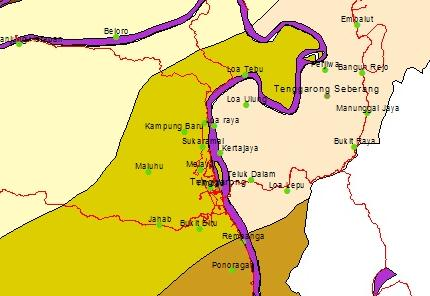 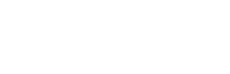 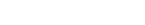 Gambar 3.1 Lokasi penelitianKondisi Lokasi PenelitianDalam penelitian ini lokasi jalan yangdijadikan sebagai objek penelitian mempunyai panjang 6,5 km dengan kondisi topografi merupakan daerah pertanian dan pemukiman.Kondisi Lokasi PenelitianDalam penelitian ini lokasi jalan yang dijadikan sebagai objek penelitian mempunyai kondisi topografi merupakan daerah hutan berbukit, sehingga pada beberapa   bagian   penampang   melintang jalan terdapat cekungan dan anak sungai yang memotong jalan.Dari hasil pengamatan langsung di lapangan, terdapat dua titik cekungan yang merupakan titik atau saluran alamiah air, yang memotong posisi penampang melintang jalan, sehingga pada kedua titik tersebut   direncanakan   akan   di   pasang sistem drainase jalan dalam bentuk culvert berbentuk persegi.Sumber      Data      dan      MetodologiPenelitianSumber DataDalam penelitian ini, beberapa data yang digunakan bersifat sebagai data sekunder atau data yang didapat dari pihak ketiga dalam hal ini Konsultan Perencana dan instansi terkait lainnya. Adapun data-data sekunder yang digunakan sebagai bahan analisis  data  yaitu,  data  topografi,  data tanah, dan data curah hujan tahunan.Metodologi      Perencanaan      SistemDrainase Box CulvertUntuk merumuskan dan memecahkan suatu masalah, maka dibutuhkan suatu pendekatan dengan metode tertentu, hal ini bertujuan untuk memperoleh data-data yang akan digunakan, secara terinci dan mendalam.Dalam perencanaan sistem drainase terdapat langkah-langkah yang harus diterapkan, hal ini bertujuan sebagai indikator dalam keberhasilan suatu proses, sehingga setiap kegiatan yang dilaksanakan dapat menghasilkan data yang diinginkan. Adapun langkah-langkah yang harus dilakukan sehubungan dengan perencanaan sistem drainase tipe box culvert adalah sebagai berikut :1. Studi dokumen2. Peninjauan lapangan3. Pengukuran topografi4. Survey hidrologi dan hidrolika5. Pengujian dan penyelidikan tanah6. Data bangunan lama7. Analisa data8. Perencanaan teknisAnalisa Data dan Perencanaan Teknis Adapun langkah-langkah yang dilakukan dalam proses analisa data dan perencanaan teknis sistem drainase adalah sebagi berikut:1. Analisa data curah hujan, dimana data curah hujan rata-rata tahunan yang digunakan   merupakan   data   curah hujan	rata-rata    dalam    10    tahun terakhir yang diperoleh dari Badan Meteorologi Klimatologi dan Geofisika (BMKG) stasiun pengamatan di Bandara Temindung, Kota   Samarinda.   Penggunaan   data dari  stasiun  hujan  Bandara Temindung didasari oleh beberapa alasan, antara lain :a.  Faktor kedekatan lokasi penelitian di	Kecamatan        Tenggarong Seberang dengan stasiun pengamatan hujan di Bandara Temindung.b. Stasiun    pengamatan    hujan    di Bandara Temindung, merupakan stasiun	pengamatan      terdekat dengan lokasi penelitian dan mengingat tidak ada stasiun pengamatan curah hujan di Kabupaten Kutai Kartanegara.2. Dari   hasil   analisa   data   topografi, hidrologi dan hidrolika ditentukan lokasi penempatan sistem drainase dengan tipe box culvert, jenis aliran merupakan aliran permukaan bebas dan   panjang   rencana   box   culvert adalah 12 meter.3. Dari hasil analisa dan pengujian tanah di lapangan yang bersumber dari data sekunder, didapatkan bahwa jenis tanah adalah tanah lempung dan lempung berpasir.4. Pemilihan tipe konstruksi adalah box culverlt yang terbuat dari beton bertulang.5. Analisa data intensitas hujan dengan menggunakan metode Gumbell dan analisa untuk menentukan debit banjir rancangan  berdasarkan  metode rasional dan metode Manning.6. Analisa    kriteria    hidrolis    meliputi perhitungan bangunan transisi, kecepatan  aliran  dan  kehilangan tinggi energi.7. Perhitungan  dimensi  kebutuhan  box culvert berdasarkan metode rasional, metode Manning dan metode Talbot.8. Perhitungan   penulangan   konstruksi beton bertulang berdasarkan dimensi dan beban lalu lintas terberat yang melintas. Dalam penelitian ini ditentukan kelas jalan sebagai jalan arteri.Diagram Alir PenelitianDiagram alir penelitian menggambarkan urutan atau langkah- langkah penelitan secara grafis. Adapun diagram alir dalam penelitian ini, dapat dilihat dalam gambar-gambar di bawah ini.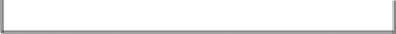 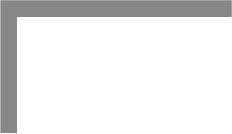 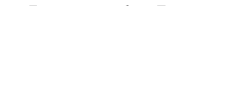 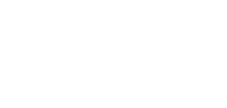 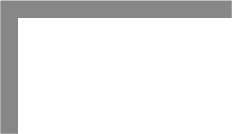 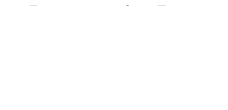 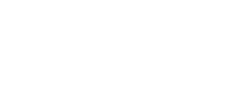 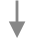 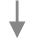 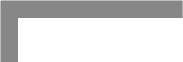 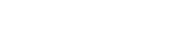 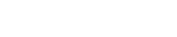 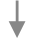 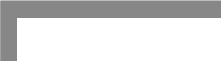 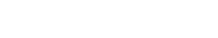 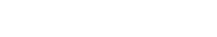 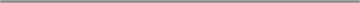 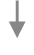 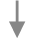 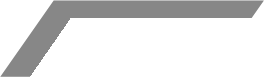 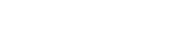 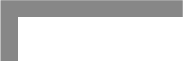 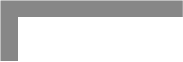 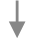 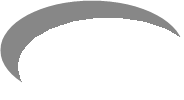 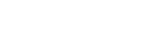 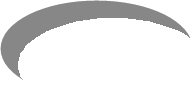 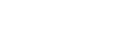 PERHITUNGAN SALURAN DRAINASE4.1    Data Kondisi Segmen 1 STA00+000 s/d 00+050 (Kiri/Kanan)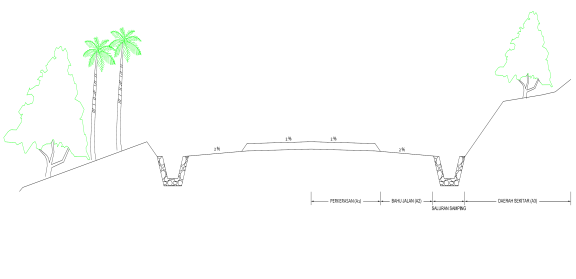 Gambar 4.1 Data Kondisi Segmen 1- Sta Awal Segmen 1= 000 + 000- Sta Akhir Segmen 1     = 000 + 050- Elevasi Sta Awal Segmen 1    = + 51,000 meter- Elevasi Sta Akhir Segmen 1   = + 58,624 meter- Panjang Segmen 1 L   = 50 meterPanjang segmen ditentukan dari rute jalan yang telah di plot di peta tofografi dan tofografi daerah tersebut memungkinkan adanya pembuangan diujung segmen.Pengumpulan DataPrimer :- ObservasiLapangan-MulaiPermasala Studi StudiPengumpulan DataSekunder :- Data Topografi danTanah-                DataAnalisisKesimpulanKondisi Existing Permukaan Jalan- Perkerasan jalan rigid  I1    = 6.00 meter- Bahu jalan        I2    = 4.00 meter- Daerah sekitar, pemukiman tidak padat I3       =50.00 meter- Koefesien Pengaliran (C) rigid     C1  = 0.70Bahu     C2  = 0.65Pemukiman tidak padat    C3  = 0.80Luas daerah pengairan :-    Rigid        A1  = I1 . L= 6.00 x 0.50= 300 m2-    Bahu jalan A2         = I2 . L= 2.00 x 0.50= 100 m2-    Hutan perbukitan A3  = I3 . L= 50.00 x 0.50= 2500 m2-    Hutan perbukitan fk  = 0,4 m2Koefesien pengaliran rata - rata :(C1 . A1 ) + (C2 . A2 ) + (C3 . A3 )SelesaiC   =(A1 + A2 + A3 )Gambar 3.2 Diagram alir penulisan= (0,70 . 3,00)  (0,65 .1,00)  (0,80 . 25,00)(3,00  1,00  25,00)= 0,957Perhitungan Waktu KonsentrasiJarak titik terjauh ke titik drainase : Rigid        1o  = 6,00 meterBahu jalan 1o  = 2,00 meterPemukiman tidak padat penduduk  1o  =50,00 meterKoefesien hambatan nd badan jalan         = 0,1Koefesien hambatan  nd bahu jalan         = 0,2Koefesien hambatan nd hutan perbukitan       = 0,8= 2900 m2A  = 0,0029 km2Koefesien Pengaliran Rata-rata (C1, C2, C3) C        = 0,717Intensitas Curah Hujan  I = 6,043Debit Aliran Air1Q        =         x C x I x A3,61Kemiringan saluran melintang - rigid                         1m = 2 %= 3,6 x 0,717 x 6,043 x 0,0029- bahu jalan           1m = 2 %- Hutan perbukitan      1m = 5 %Badan jalan tanah tkerikil =0 ,1 6 7= 0,003 m3/detikPenentuan Dimensi Saluran 2   x 3,28 x Lond Penentuan dimensi saluran dimulai dengan 3                    S2   2=     x 3,28 x 6,000,10 ,1 6 7      = 0,830 menitpenentuan bahan :Bentuk     : TrapesiumBahan      : Pasangan batu mortarKecepatan aliran yang diijinkanBahu jalan tbahu jalan =2,002  0 ,1 6 7V        = 1,500 m/detik Kemiringan Saluran yang diijikan Is ijin  = 7,5 % 2=    x 3,28 x 2,000,2   = 0,776 menitAngka Kekasaran Permukaan Saluran                         2,002  Hutan perbukitan thutan perbukitan     =0 ,1 6 7Manning n = 0,025Tentukan Kecepatan Saluran Kecepatan 2   x 3,28 x Lond       =Ijin, Kemiringan Saluran (Is)Kecepatan aliran yang diijinkan 3                    S2  0 ,1 6 7V  = 1,500Panjang saluran 2 x 3,28 x 50,00,8   = 1,233 menitL   = 50,000 3                      5,002  Dari badan jalan t1    = tkerikil + tbahu jalan= 0,830 + 0,776= 1,606 menitDari hutan perbukitan t1 = thutan perbukitan= 1,233 menitKecepatan air rata-rata pada saluran drainaseV  = 1,500 m/detikLWaktu aliran dalam saluran t2    =  60 x V50,00Elevasi akhir saluran= + 58,624 mElevasi awal saluran= + 51,000 mBeda tinggi elevasi saluran= 7,624 m Kemiringan saluran Is     = 15,248 % Tinggi (ditentukan) h   = 0,50 mFaktor Kemiringan 1:1   z   =   h   = 0,50 mKecepatan saluran : 1 2 /31 /2= 60 x 1,00V  =  x R x Is= 0,56 menitUntuk menentukan waktu konsentrasi n    1   =           x 69,7202 /3 x 15,2481 /2Tc = t1 + t2= 1,606 + 0,56= 2,16 menit 0,025 = 123,3277 1 2 /31 / 3Perhitungan Besarnya DebitV  =     x R nx IsLuas daerah pengaliranA1  = 300 m2      1   2 /31 /3A2  = 100 m2=           x 69,7200,025x 15,248A3  = 2500 m2Luas daerah layanan= 82,21841/23/23/22/3A        = A1 + A2 +A3= 300 + 100 + 250b = (V.n).(1+(z= 0,342 m).2)/(Is)2.((1/3h))-(z3/2)Lebar bawah bdibulatkan= 0,350 mLebar atas      batas = b + 2.z  = 1,350 mLuas penampang basah   F = (b+z)h= 0,425 m2Menentukan Tinggi JagaanTinggi jagaan W = (0,5h)0,5 = 0,50 mSehingga dapat Digambarkan Sebagai berikut:KESIMPULAN DAN SARANKesimpulanBerdasarkan  hasil  perhitungan  analisahidrologi  dan  penentuan  dimensi  saluran drainase per segmen adalah sebagai berikut:Debit air untuk drainase permukaan jalan berdasarkan analisa hidrologi untuk periode ulang 10 tahun sebagai berikut ini :Tabel 5.1 Kesimpulan debit aliran (Q)SaranDalam mendisain saluran drainasepermukaan jalan ada beberapa hal yang harus di perhatikan :1. Luas daerah tangkapan air dan kondisinya berpengaruh terhadap perhitungan debit banjir tahunan.2. Dalam merencanakan saluran drainase hendaknya diperhatikan beberapa faktor yaitu harus ekomonis dan efisien.DAFTAR PUSTAKAAsdak C., (1995) Hidrologi Dan pengelolaan Daerah Aliran Sungai, Gajah Mada University Prees, Yogyakarta.Manual No.01-1/BM/2005, Tentang Hidrolika Untuk Jalan Dan Jembatan, Depertemen Pekerjaaan UmumManual No.01-2/BM/2005, Tentang Hidrolika Untuk Jalan Dan Jembatan, Depertemen Pekerjaaan UmumSNI 03-3424-1994, Tata Cara Perencanaan Drainase Permukaan Jalan, Depertemen Pekerjaaan UmumSri Harto Br., 2000, Hidrologi Teknik, Garamedia Pustaka Utama, Jakarta10